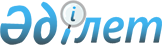 О внесении изменений в решение маслихата района Биржан сал от 24 декабря 2019 года № С-45/2 "О районном бюджете на 2020 – 2022 годы"Решение маслихата района Биржан сал Акмолинской области от 2 сентября 2020 года № С-54/3. Зарегистрировано Департаментом юстиции Акмолинской области 11 сентября 2020 года № 8020
      В соответствии с пунктом 4 статьи 106 и статьи 109 Бюджетного кодекса Республики Казахстан от 4 декабря 2008 года, подпунктом 1) пункта 1 статьи 6 Закона Республики Казахстан от 23 января 2001 года "О местном государственном управлении и самоуправлении в Республике Казахстан", маслихат района Биржан сал РЕШИЛ:
      1. Внести в решение маслихата района Биржан сал "О районном бюджете на 2020 – 2022 годы" от 24 декабря 2019 года № С-45/2 (зарегистрировано в Реестре государственной регистрации нормативных правовых актов № 7618, опубликовано 10 января 2020 года в Эталонном контрольном банке нормативных правовых актов Республики Казахстан в электронном виде) следующие изменения:
      пункт 1 изложить в новой редакции:
      "1. Утвердить районный бюджет на 2020 – 2022 годы, согласно приложениям 1, 2 и 3 соответственно, в том числе на 2020 год в следующих объемах:
      1) доходы – 5 598 799,2 тысяч тенге, в том числе:
      налоговые поступления – 1 142 752 тысяч тенге;
      неналоговые поступления – 4 602 тысяч тенге;
      поступления от продажи основного капитала – 3 500 тысяч тенге;
      поступления трансфертов – 4 447 945,2 тысяч тенге;
      2) затраты – 5 875 148,2 тысяч тенге;
      3) чистое бюджетное кредитование – 13 315 тысяч тенге, в том числе:
      бюджетные кредиты – 18 913 тысяч тенге;
      погашение бюджетных кредитов – 5 598 тысяч тенге;
      4) сальдо по операциям с финансовыми активами – 0 тысяч тенге;
      5) дефицит (профицит) бюджета – - 289 664 тысяч тенге;
      6) финансирование дефицита (использование профицита) бюджета – 289 664 тысяч тенге.";
      пункт 9 изложить в новой редакции:
      "9. Утвердить резерв местного исполнительного органа на 2020 год в сумме 8069,9 тысяч тенге.";
      приложения 1, 5, 6, 7 к указанному решению изложить в новой редакции согласно приложениям 1, 2, 3, 4 к настоящему решению.
      2. Настоящее решение вступает в силу со дня государственной регистрации в Департаменте юстиции Акмолинской области и вводится в действие с 1 января 2020 года.
      "СОГЛАСОВАНО" Районный бюджет на 2020 год Целевые трансферты и бюджетные кредиты, займы из республиканского бюджета на 2020 год Целевые трансферты из областного бюджета на 2020 год Целевые трансферты сельским округам и селам на 2020 год
					© 2012. РГП на ПХВ «Институт законодательства и правовой информации Республики Казахстан» Министерства юстиции Республики Казахстан
				
      Председатель сессии
маслихата района
Биржан сал

К.Тастанбеков

      Секретарь маслихата
района Биржан сал

С.Шауенов

      Аким района Биржан сал
Акмолинской области
Приложение 1 к решению
маслихата района Биржан сал
от 2 сентября 2020 года
№ С-54/3Приложение 1 к решению
маслихата района Биржан сал
от 24 декабря 2019 года
№ С-45/2
Категория
Категория
Категория
Категория
Сумма, тысяч тенге
Класс
Класс
Класс
Сумма, тысяч тенге
Подкласс
Подкласс
Сумма, тысяч тенге
Наименование
Сумма, тысяч тенге
1
2
3
4
5
1. Доходы
5598799,2
1
Налоговые поступления
1142752
1
Подоходный налог 
1310
2
Индивидуальный подоходный налог
1310
3
Социальный налог
407621
1
Социальный налог
407621
4
Налоги на собственность
677315
1
Налоги на имущество
659421
3
Земельный налог
4181
4
Налог на транспортные средства
13113
5
Единый земельный налог
600
5
Внутренние налоги на товары, работы и услуги
54320
2
Акцизы
1450
3
Поступления за использование природных и других ресурсов
46192
4
Сборы за ведение предпринимательской и профессиональной деятельности 
6678
8
Обязательные платежи, взимаемые за совершение юридически значимых действий и (или) выдачу документов уполномоченными на то государственными органами или должностными лицами
2186
1
Государственная пошлина
2186
2
Неналоговые поступления
4602
1
Доходы от государственной собственности 
2902
5
Доходы от аренды имущества, находящегося в государственной собственности
2893
7
Вознаграждения по кредитам, выданных из государственного бюджета
9
6
Прочие неналоговые поступления
1700
1
Прочие неналоговые поступления
1700
3
Поступления от продажи основного капитала
3500
1
Продажа государственного имущества, закрепленного за государственными учреждениями
1000
1
Продажа государственного имущества, закрепленного за государственными учреждениями
1000
3
Продажа земли и нематериальных активов
2500
1
Продажа земли
2500
4
Поступления трансфертов
4447945,2
1
Трансферты из нижестоящих органов государственного управления
109,5
3
Трансферты из бюджетов городов районного значения, сел, поселков, сельских округов
109,5
2
Трансферты из вышестоящих органов государственного управления
4447835,7
2
Трансферты из областного бюджета 
4447835,7
Функциональная группа
Функциональная группа
Функциональная группа
Функциональная группа
Функциональная группа
Сумма, тысяч тенге
Функциональная подгруппа
Функциональная подгруппа
Функциональная подгруппа
Функциональная подгруппа
Сумма, тысяч тенге
Администратор бюджетных программ
Администратор бюджетных программ
Администратор бюджетных программ
Сумма, тысяч тенге
Программа
Программа
Сумма, тысяч тенге
Наименование
Сумма, тысяч тенге
II. Затраты
5875148,2
01
Государственные услуги общего характера
434751,9
1
Представительные, исполнительные и другие органы, выполняющие общие функции государственного управления
116686
112
Аппарат маслихата района (города областного значения)
21686
001
Услуги по обеспечению деятельности маслихата района (города областного значения)
21226
003
Капитальные расходы государственного органа
460
122
Аппарат акима района (города областного значения)
95000
001
Услуги по обеспечению деятельности акима района (города областного значения)
93500
003
Капитальные расходы государственного органа
1500
2
Финансовая деятельность
1105
459
Отдел экономики и финансов района (города областного значения)
1105
003
Проведение оценки имущества в целях налогообложения
549
010
Приватизация, управление коммунальным имуществом, постприватизационная деятельность и регулирование споров, связанных с этим
556
9
Прочие государственные услуги общего характера
316960,9
459
Отдел экономики и финансов района (города областного значения)
38854
001
Услуги по реализации государственной политики в области формирования и развития экономической политики, государственного планирования, исполнения бюджета и управления коммунальной собственностью района (города областного значения)
33954
113
Целевые текущие трансферты нижестоящим бюджетам 
4550
015
Капитальные расходы государственного органа
350
458
Отдел жилищно-коммунального хозяйства, пассажирского транспорта и автомобильных дорог района (города областного значения)
266157,9
001
Услуги по реализации государственной политики на местном уровне в области жилищно-коммунального хозяйства, пассажирского транспорта и автомобильных дорог
25399
013
Капитальные расходы государственного органа
25682
113
Целевые текущие трансферты нижестоящим бюджетам
215076,9
494
Отдел предпринимательства и промышленности района (города областного значения)
11949
001
Услуги по реализации государственной политики на местном уровне в области развития предпринимательства и промышленности
11949
02
Оборона
30400
1
Военные нужды
3170
122
Аппарат акима района (города областного значения)
3170
005
Мероприятия в рамках исполнения всеобщей воинской обязанности
3170
2
Организация работы по чрезвычайным ситуациям
27230
122
Аппарат акима района (города областного значения)
27230
006
Предупреждение и ликвидация чрезвычайных ситуаций масштаба района (города областного значения)
3581
007
Мероприятия по профилактике и тушению степных пожаров районного (городского) масштаба, а также пожаров в населенных пунктах, в которых не созданы органы государственной противопожарной службы
23649
03
Общественный порядок, безопасность, правовая, судебная, уголовно-исполнительная деятельность
9318
9
Прочие услуги в области общественного порядка и безопасности 
9318
458
Отдел жилищно-коммунального хозяйства, пассажирского транспорта и автомобильных дорог района (города областного значения)
9318
021
Обеспечение безопасности дорожного движения в населенных пунктах
9318
04
Образование
3189715,3
1
Дошкольное воспитание и обучение
150812
464
Отдел образования района (города областного значения)
150277
009
Обеспечение деятельности организаций дошкольного воспитания и обучения
40213
040
Реализация государственного образовательного заказа в дошкольных организациях образования
110064
472
Отдел строительства, архитектуры и градостроительства района (города областного значения)
535
037
Строительство и реконструкция объектов дошкольного воспитания и обучения
535
2
Начальное, основное среднее и общее среднее образование
2573571
464
Отдел образования района (города областного значения)
2526555
003
Общеобразовательное обучение
2483445
006
Дополнительное образование для детей
43110
465
Отдел физической культуры и спорта района (города областного значения)
36866
017
Дополнительное образование для детей и юношества по спорту
36866
472
Отдел строительства, архитектуры и градостроительства района (города областного значения
10150
022
Строительство и реконструкция объектов начального, основного среднего и общего среднего образования
10150
4
Техническое и профессиональное, после среднее образование
47437
464
Отдел образования района (города областного значения)
47437
018
Организация профессионального обучения
47437
9
Прочие услуги в области образования
417895,3
464
Отдел образования района (города областного значения)
417895,3
001
Услуги по реализации государственной политики на местном уровне в области образования
15915,7
005
Приобретение и доставка учебников, учебно-методических комплексов для государственных учреждений образования района (города областного значения)
32794,6
007
Проведение школьных олимпиад, внешкольных мероприятий и конкурсов районного (городского) масштаба
1055,4
015
Ежемесячные выплаты денежных средств опекунам (попечителям) на содержание ребенка-сироты (детей-сирот), и ребенка (детей), оставшегося без попечения родителей 
9162,2
067
Капитальные расходы подведомственных государственных учреждений и организаций
358967,4
06
Социальная помощь и социальное обеспечение
271878,1
1
Социальное обеспечение
85128
451
Отдел занятости и социальных программ района (города областного значения)
85128
005
Государственная адресная социальная помощь 
85128
2
Социальная помощь
159666,3
451
Отдел занятости и социальных программ района (города областного значения)
159666,3
002
Программа занятости
65503
006
Оказание жилищной помощи
1127
007
Социальная помощь отдельным категориям нуждающихся граждан по решениям местных представительных органов
25547,3
010
Материальное обеспечение детей-инвалидов, воспитывающихся и обучающихся на дому
139,5
015
Территориальные центры социального обслуживания пенсионеров и инвалидов
36147,7
017
Обеспечение нуждающихся инвалидов обязательными гигиеническими средствами и предоставление услуг специалистами жестового языка, индивидуальными помощниками в соответствии с индивидуальной программой реабилитации инвалида
5067,8
023
Обеспечение деятельности центров занятости населения
26134
9
Прочие услуги в области социальной помощи и социального обеспечения
27083,8
451
Отдел занятости и социальных программ района (города областного значения)
27083,8
001
Услуги по реализации государственной политики на местном уровне в области обеспечения занятости и реализации социальных программ для населения
19242,8
011
Оплата услуг по зачислению, выплате и доставке пособий и других социальных выплат
499
050
Обеспечение прав и улучшение качества жизни инвалидов в Республике Казахстан 
4157
054
Размещение государственного социального заказа в неправительственных организациях
3185
07
Жилищно-коммунальное хозяйство
874972,7
1
Жилищное хозяйство
241543,6
458
Отдел жилищно-коммунального хозяйства, пассажирского транспорта и автомобильных дорог района (города областного значения)
42544
003
Организация сохранения государственного жилищного фонда
3184
070
Возмещение платежей населения по оплате коммунальных услуг в режиме чрезвычайного положения в Республике Казахстан
39360
472
Отдел строительства, архитектуры и градостроительства района (города областного значения)
198999,6
003
Проектирование и (или) строительство, реконструкция жилья коммунального жилищного фонда 
163391
004
Проектирование, развитие и (или) обустройство инженерно-коммуникационной инфраструктуры
35608,6
2
Коммунальное хозяйство
633429,1
458
Отдел жилищно-коммунального хозяйства, пассажирского транспорта и автомобильных дорог района (города областного значения)
100381,8
012
Функционирование системы водоснабжения и водоотведения
7280
026
Организация эксплуатации тепловых сетей, находящихся в коммунальной собственности районов (городов областного значения)
93101,8
472
Отдел строительства, архитектуры и градостроительства района (города областного значения)
528242,3
005
Развитие коммунального хозяйства
5835
058
Развитие системы водоснабжения и водоотведение в сельских населенных пунктах
522407,3
3
Благоустройство населенных пунктов
4805
458
Отдел жилищно-коммунального хозяйства, пассажирского транспорта и автомобильных дорог района (города областного значения)
4805
016
Обеспечение санитарии населенных пунктов
1664
018
Благоустройство и озеленение населенных пунктов
3141
08
Культура, спорт, туризм и информационное пространство
620853,4
1
Деятельность в области культуры
152465
455
Отдел культуры и развития языков района (города областного значения)
152465
003
Поддержка культурно-досуговой работы
152465
2
Спорт
345783,4
465
Отдел физической культуры и спорта района (города областного значения)
15496,4
001
Услуги по реализации государственной политики на местном уровне в сфере физической культуры и спорта
11059
004
Капитальные расходы государственного органа
600
006
Проведение спортивных соревнований на районном (города областного значения) уровне
402
007
Подготовка и участие членов сборных команд района (города областного значения) по различным видам спорта на областных спортивных соревнованиях
3435,4
472
Отдел строительства, архитектуры и градостроительства района (города областного значения)
330287
008
Развитие объектов спорта
330287
3
Информационное пространство
77525
455
Отдел культуры и развития языков района (города областного значения)
66525
006
Функционирование районных (городских) библиотек
59189
007
Развитие государственного языка и других языков народа Казахстана
7336
456
Отдел внутренней политики района (города областного значения)
11000
002
Услуги по проведению государственной информационной политики
11000
9
Прочие услуги по организации культуры, спорта, туризма и информационного пространства
45080
455
Отдел культуры и развития языков района (города областного значения)
19205
001
Услуги по реализации государственной политики на местном уровне в области развития языков и культуры
15649
032
Капитальные расходы подведомственных государственных учреждений и организаций
3556
456
Отдел внутренней политики района (города областного значения)
25875
001
Услуги по реализации государственной политики на местном уровне в области информации, укрепления государственности и формирования социального оптимизма граждан
15973
003
Реализация мероприятий в сфере молодежной политики
9902
10
Сельское, водное, лесное, рыбное хозяйство, особо охраняемые природные территории, охрана окружающей среды и животного мира, земельные отношения
55007
1
Сельское хозяйство
23273
462
Отдел сельского хозяйства района (города областного значения) 
17280
001
Услуги по реализации государственной политики на местном уровне в сфере сельского хозяйства 
17280
473
Отдел ветеринарии района (города областного значения)
5993
001
Услуги по реализации государственной политики на местном уровне в сфере ветеринарии
4993
007
Организация отлова и уничтожения бродячих собак и кошек
500
010
Проведение мероприятий по идентификации сельскохозяйственных животных
500
6
Земельные отношения
23009
463
Отдел земельных отношений района (города областного значения)
23009
001
Услуги по реализации государственной политики в области регулирования земельных отношений на территории района (города областного значения)
14924
003
Земельно-хозяйственное устройство населенных пунктов
2765
006
Землеустройство, проводимое при установлении границ районов, городов областного значения, районного значения, сельских округов, поселков, сел
4900
007
Капитальные расходы государственного органа
420
9
Прочие услуги в области сельского, водного, лесного, рыбного хозяйства, охраны окружающей среды и земельных отношений
8725
459
Отдел экономики и финансов района (города областного значения)
8725
099
Реализация мер по оказанию социальной поддержки специалистов
8725
11
Промышленность, архитектурная, градостроительная и строительная деятельность
27925
2
Архитектурная, градостроительная и строительная деятельность
27925
472
Отдел строительства, архитектуры и градостроительства района (города областного значения)
27925
001
Услуги по реализации государственной политики в области строительства, архитектуры и градостроительства на местном уровне
27325
015
Капитальные расходы государственного органа
600
12
Транспорт и коммуникации
59336
1
Автомобильный транспорт
56267
458
Отдел жилищно-коммунального хозяйства, пассажирского транспорта и автомобильных дорог района (города областного значения)
56267
023
Обеспечение функционирования автомобильных дорог 
56267
9
Прочие услуги в сфере транспорта и коммуникаций
3069
458
Отдел жилищно-коммунального хозяйства, пассажирского транспорта и автомобильных дорог района (города областного значения)
3069
037
Субсидирование пассажирских перевозок по социально значимым городским (сельским), пригородным и внутрирайонным сообщениям
3069
13
Прочие
8165,9
3
Поддержка предпринимательской деятельности и защита конкуренции
96
494
Отдел предпринимательства и промышленности района (города областного значения)
96
006
Поддержка предпринимательской деятельности
96
9
Прочие
8069,9
459
Отдел экономики и финансов района (города областного значения)
8069,9
012
Резерв местного исполнительного органа района (города областного значения)
8069,9
14
Обслуживание долга 
9
1
Обслуживание долга 
9
459
Отдел экономики и финансов района (города областного значения)
9
021
Обслуживание долга местных исполнительных органов по выплате вознаграждений и иных платежей по займам из областного бюджета 
9
15
Трансферты
292815,9
1
Трансферты
292815,9
459
Отдел экономики и финансов района (города областного значения)
292815,9
006
Возврат неиспользованных (недоиспользованных) целевых трансфертов
567,9
038
Субвенции
292248
III. Чистое бюджетное кредитование
13315
Бюджетные кредиты
18913
10
Сельское, водное, лесное, рыбное хозяйство, особо охраняемые природные территории, охрана окружающей среды и животного мира, земельные отношения
18913
9
Прочие услуги в области сельского, водного, лесного, рыбного хозяйства, охраны окружающей среды и земельных отношений
18913
459
Отдел экономики и финансов района (города областного значения)
18913
018
Бюджетные кредиты для реализации мер социальной поддержки специалистов
18913
5
Погашение бюджетных кредитов
5598
1
Погашение бюджетных кредитов
5598
1
Погашение бюджетных кредитов, выданных из государственного бюджета
5598
IV. Сальдо по операциям с финансовыми активами 
0
V. Дефицит (профицит) бюджета 
-289664
VI. Финансирование дефицита (использование профицита) бюджета
 289664
7
Поступление займов
288413,6
1
Внутренние государственные займы
288413,6
2
Договоры займа
288413,6
16
Погашение займов
5598
1
Погашение займов
5598
459
Отдел экономики и финансов района (города областного значения)
5598
005
Погашение долга местного исполнительного органа перед вышестоящим бюджетом
5598
8
Используемые остатки бюджетных средств 
6848,4
1
Остатки бюджетных средств
6848,4
1
Свободные остатки бюджетных средств
6848,4
01
Свободные остатки бюджетных средств
6848,4Приложение 2 к решению
маслихата района Биржан сал
от 2 сентября 2020 года
№ С-54/3Приложение 5 к решению
маслихата района Биржан сал
от 24 декабря 2019 года
№ С-45/2
Наименование
Сумма, тысяч тенге
1
2
Всего
1 520 331,6
Целевые текущие трансферты
617905
в том числе:
Отдел образования района (города областного значения)
416449
На увеличение оплаты труда педагогов государственных организаций дошкольного образования
20812
На увеличение оплаты труда педагогов государственных организаций среднего образования
248605
На доплату за квалификационную категорию педагогам государственных организаций среднего образования
145410
На апробирование подушевого финансирование организаций среднего образования
1622
Отдел занятости и социальных программ района (города областного значения)
144004
На выплату государственной адресной социальной помощи
70807
На размещение государственного социального заказа в неправительственных организациях
3185
На оказание услуг специалистам жестового языка
968
На увеличение норм обеспечения инвалидов обязательными гигиеническими средствами
2088
На расширение перечня технических вспомогательных (компенсаторных) средств
1101
На развитие рынка труда
58172
На установление доплат к заработной плате работников, предоставляющих специальные социальные услуги в государственных организациях социальной защиты населения
7683
Отдел культуры и развития языков района (города областного значения)
18092
На установление доплат к должностному окладу за особые условия труда в организациях культуры и архивных учреждениях управленческому и основному персоналу государственных организаций культуры и архивных учреждений
18092
Отдел жилищно-коммунального хозяйства, пассажирского транспорта и автомобильных дорог района (города областного значения)
39360
На возмещение платежей населения по оплате коммунальных услуг в режиме чрезвычайного положения в Республике Казахстан
39360
Целевые трансферты на развитие
614013
в том числе:
Отдел строительства, архитектуры и градостроительства района (города областного значения)
614013
Реконструкция водопроводных сетей в селе Ангал батыр
466987
Строительство 21-квартирного коммунального жилого дома в городе Степняк
70012
Строительство 21-квартирного коммунального жилого дома в городе Степняк
77014
Отдел экономики и финансов района (города областного значения)
288413,6
По дорожной карте занятости на капитальный ремонт Казгородской средней школе
269500,6
Бюджетные кредиты
18913
Бюджетные кредиты местным исполнительным органам для реализации мер социальной поддержки специалистов
18913Приложение 3 к решению
маслихата района Биржан сал
от 2 сентября 2020 года
№ С-54/3Приложение 6 к решению
маслихата района Биржан сал
от 24 декабря 2019 года
№ С-45/2
Наименование
Сумма, тысяч тенге
1
2
Всего
951474,7
Целевые текущие трансферты
537221,8
в том числе:
Отдел образования района (города областного значения)
397091
На открытие IT-классов в школах
4850
На обеспечение горячим питанием учащихся школ из малообеспеченных семей
8864
На обеспечение горячим питанием учащихся 1-классов
6441
На обеспечение школьной формой и канцелярскими товарами учащихся школ из малообеспеченных семей
12804
На внедрение Программы "Формирование здоровья и жизненных навыков и превенции суицида среди несовершеннолетних"
1248
На оснащение ресурсных центров
13753
На увеличение ежегодного оплачиваемого трудового отпуска продолжительностью 42 календарных дней педагогических работников до 56 дней государственных организаций дошкольного образования
5041
На доплату учителям организаций образования, реализующих учебные программы начального, основного и общего среднего образования за работу в условиях обновлҰнного содержания образования
273420
Приобретение кабинетов робототехники
3873
На приобретение компьютеров для школ
16300
На увеличение размеров должностных окладов педагогов-психологов школ
2643
На доплату за преподавания на английском языке предметов естественно-математического направления 
2452
На доплату учителям со степенью магистра
1060
На доплату учителям за наставничество молодым учителям
5422
На увеличение доплаты за классное руководство педагогам организаций начального, основного и общего среднего образования
7297
На увеличение доплаты за проверку тетрадей и письменных работ педагогам начального, основного и общего среднего образования
4659
На приобретение блочно-модульных котельных для объектов образования
19964
На обеспечение системами видеонаблюдения организаций дошкольного и среднего образования
7000
Отдел занятости и социальных программ района (города областного значения)
33539
На реализацию краткосрочного профессионального обучения
4671
На выплату государственной адресной социальной помощи
14321
На внедрение консультантов по социальной работе и ассистентов в Центрах занятости населения
12547
На выплату единовременной материальной помощи к 75-летию Победы в Великой Отечественной войне
2000
Отдел жилищно-коммунального хозяйства, пассажирского транспорта и автомобильных дорог района (города областного значения)
100247,8
На приобретение здания
23160
На текущий ремонт улично-дорожной сети города Степняк
35000
На текущий ремонт водопроводной системы села Макинка Макинского сельского округа района Биржан сал 
12500
На подготовку к отопительному сезону теплоснабжающим предприятиям
29587,8
Отдел экономики и финансов (города областного значения)
6344
На внедрение единой информационной площадки учета исполнения бюджета
4550
На увеличение размера подъемного пособия
1794
Целевые трансферты на развитие
414252,9
в том числе:
Отдел строительства, архитектуры и градостроительства района (города областного значения)
414252,9
Разработка проектно-сметной документации с прохождением комплексной вневедомственной экспертизы, строительство сетей водоснабжения в селе Ульги 
15000
Строительство физкультурно-оздоровительного комплекса в городе Степняк 
330287
Проектирование, развитие и (или) обустройство инженерно-коммуникационной инфраструктуры 
34693,6
Развитие системы водоснабжения и водоотведения в сельских населенных пунктах
34272,3Приложение 4 к решению
маслихата района Биржан сал
от 2 сентября 2020 года
№ С-54/3Приложение 7 к решению
маслихата района Биржан сал
от 24 декабря 2019 года
№ С-45/2
Наименование
Сумма, тысяч тенге
1
2
Всего 
219626,9
Целевые текущие трансферты
219626,9
в том числе:
Аппарат акима Ангалбатырского сельского округа
350
На внедрение единой информационной площадки учета исполнения бюджета
350
Аппарат акима Баймырзинского сельского округа
350
На внедрение единой информационной площадки учета исполнения бюджета
350
Аппарат акима Бирсуатского сельского округа
75236,5
На внедрение единой информационной площадки учета исполнения бюджета
350
На текущий ремонт водопроводных сетей в селе Сауле
25000
На текущий ремонт системы водоснабжения в селе Бирсуат
48836,5
На подключение водопровода в селе Сауле 
1050
Аппарат акима Валихановского сельского округа
11646
На внедрение единой информационной площадки учета исполнения бюджета
350
На текущий ремонт водопроводных сетей 
7269
Ремонт въездных дорог в селе Кодебас 
4027
Аппарат акима Донского сельского округа
350
На внедрение единой информационной площадки учета исполнения бюджета
350
Аппарат акима Енбекшильдерского сельского округа
18358,3
На внедрение единой информационной площадки учета исполнения бюджета
350
На текущий ремонт водопроводных сетей в селе Актас
15000
На текущий ремонт водонапорной башни в селе Енбекшильдерское
3008,3
Аппарат акима Заураловского сельского округа
32740,6
На внедрение единой информационной площадки учета исполнения бюджета
350
На текущий ремонт водопроводных сетей в селе Кудукагаш
31638,6
На подключение водопровода в селе Кудукагаш
752
Аппарат акима Ульгинского сельского округа
350
На внедрение единой информационной площадки учета исполнения бюджета
350
Аппарат акима села Заозерное
350
На внедрение единой информационной площадки учета исполнения бюджета
350
Аппарат акима села Кенащи
65827,4
На внедрение единой информационной площадки учета исполнения бюджета
350
На текущий ремонт системы водоснабжения в селе Кенащи
63053,4
На изготовление землеустроительных проектов и установление границ земельных участков на местности
625
На установку канала связи в селе Кенащи 
1799
Аппарат акима села Краснофлотское
350
На внедрение единой информационной площадки учета исполнения бюджета
350
Аппарат акима села Мамай
868,1
На внедрение единой информационной площадки учета исполнения бюджета
350
На установку прибора учета на скважину
518,1
Аппарат акима села Аксу
350
На внедрение единой информационной площадки учета исполнения бюджета
350
Аппарат акима Макинского сельского округа 
12500
На текущий ремонт водопроводной системы села Макинка Макинского сельского округа района Биржан сал 
12500